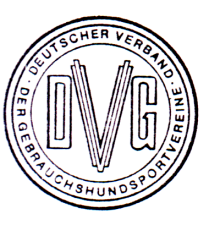 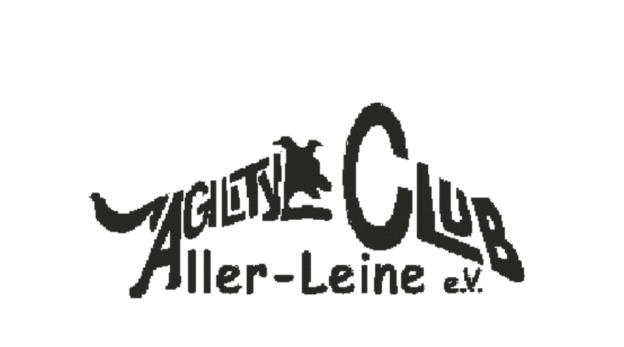 Liebe Vereinsmitglieder,	hiermit laden wir Dich herzlich ein zu unserer 24. Jahreshaupt-  versammlung  am Sonntag, den 10.03.2024  um 14.00 Uhr im Vereinsheim des PHV Wietze,  Trannberg 3 (hinter Celler Land Frischgeflügel) Tagesordnung  Begrüßung durch den Vorstand und Genehmigung des Protokolls 2023EhrungenBerichte		a:	des 1. Vorsitzenden 		b:   	des Ausbildungswart		c:	des KassenwartBericht der Kassenprüfer und Entlastung des VorstandesNeuwahlen 		a.   	2. Vorsitzende(r)  		b.	Kassenwart/in		c.	Kassenprüfer/in Beitragsordnung 2024 und Arbeitsdienste 2023  Turniertermine 202425. Geburtstag AC Aller-Leinezum 01.04.2000 haben wir den Antrag auf Aufnahme in den DVG gestellt.Das möchten wir im nächsten Jahr mit euch gemeinsam feiern.Schön wäre,wenn sich ein paar Leute zusammenfinden um Ideen zu sammeln wie wir den Tag begehen können.Bewerbung f. Mannschaft  zur  DVM – Termine Vorläufe 1.und 2. Lauf Peiner Eulen am 01.06. und 02.06.3.Lauf  PHV Hannover am 08.06.Finale am 07./08.09. in Hamburg 	 	   Über Trainer anmelden         10)      Anträge (bitte bis 01.03.2024 beim Vorstand einreichen)      11)      Bezuschussung  unserer Teams  bei Meisterschaften und Qualifikationsläufen      12)     Verschiedenes   Wir freuen uns auf Euer erscheinen und verbleiben bis dahin   Klaus Köder 	Arne Kolf      Karsten Windisch       Murielle Verboom